The Holocaust 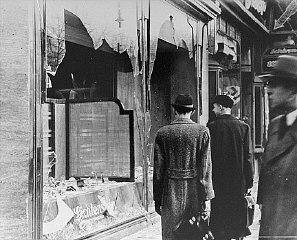 Hitler wants a ________________________ of people (Aryans).Targeted Jews, Slavs, Soviets, Poles, homosexuals, and the handicapped for extermination.Hitler took several steps to exterminate the Jews:Passed the __________________________________ (1935)Kristallnacht -“_______________________________________” (November 9, 1938)  - Nazi troops attacked Jewish ___________________, ________________, and ________________, killing 100 Jews. 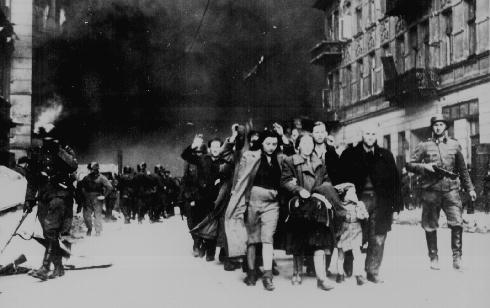 The Holocaust Forced the Jews into ______________________ (closed neighborhoods)Liquidated the neighborhoods by sending Jews on ________________________ to ________________________________ camps (work camp) or to a _______________ camp – “_______________________________________”Most concentration camps were in ________________ and __________________.At the camps, Jews were ____________________ by SS doctors.  The ________________ (mostly men) or ____________________________ (ex. seamstress, cobbler) were allowed to live.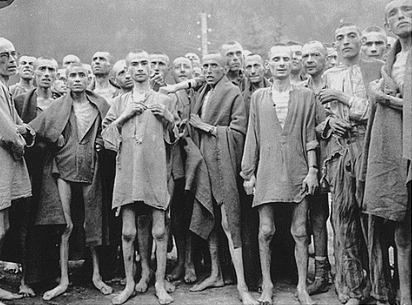 The Holocaust ___________________ is the ______________________ of people.Over _________________________ people in all died.  ______________________ Jews died, including over a ____________________ kids. _________________________ Jews survived.  Those who were not sent to an immediate death were used as __________________________ or for __________________________________.___________________________ was the largest death camp: (around 2,000,000 died there).Nuremburg Trials 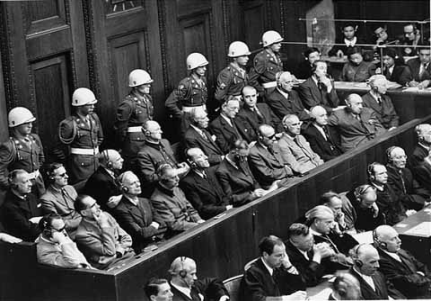 In 1945-1946, ________ Nazis were charged with “____________________________________________________.”  Trial was conducted by an International Military Tribunal made of 23 countries.  Ten Nazis were hanged and they were cremated at a concentration camp.  Support for a Jewish state/homeland (______________________) increased after the war.  _____________________ is founded in ___________.  The Universal Declaration of Human Rights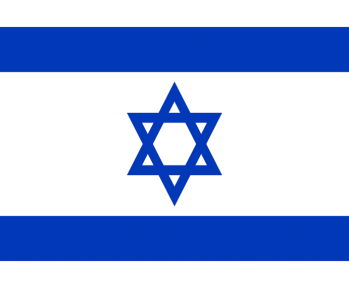 Developed in 1948 by the __________________________ in response to the atrocities in WW2.Sets _________________________ standards for all nations, including rights that ___________________________ should have.______________________________________ because of the debate over how much outside countries should be involved in the affairs of a sovereign nation.Creation of Israel________________________________ is divided into a _________________ state and __________________________ state, with ________________________ as an international city. Angered, Palestinians ________________________________.  Israel wins and claims ____________ of the Palestinian land.  (Fight wars in 1956, 1967,  1973).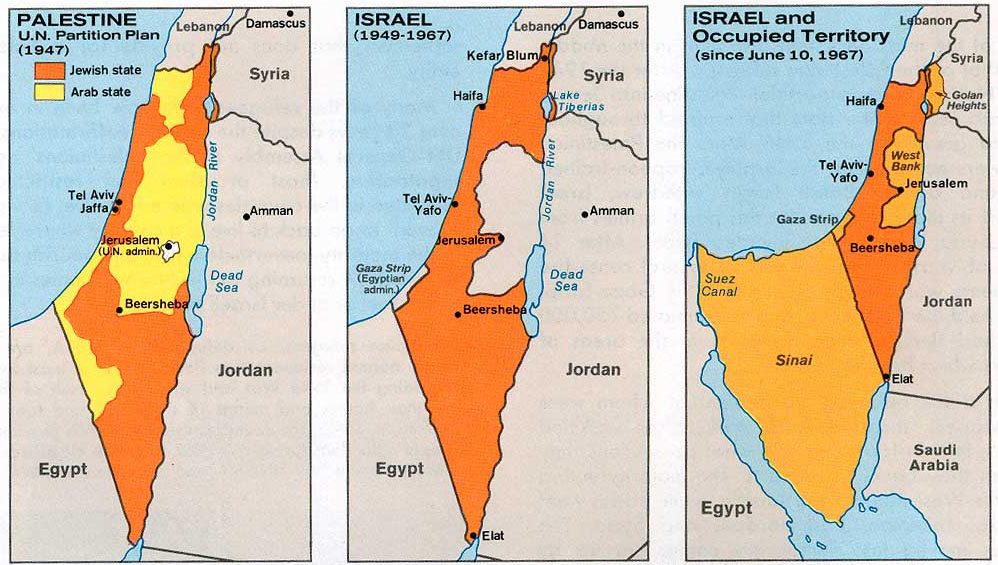 Suez Crisis of 1956Egyptian President Nassar wants to _________________________________________________ in the region.He took control of the ______________________________ from the British by force in 1956.The ________________, ____________________, and ____________________ attack.The U.S. and the Soviet Union pressure the British, French, and Israeli’s to ___________________________________.  Egypt keeps the canal.Builds __________________________________ (Arab Unity). Six Day War and Yom Kippur War In 1964, the _______________________________________________________ (PLO) is formed, Yassir _________________ is leader.In 1967, the PLO wants to _______________________________________ from Israel using military force with ______________ from other ________________________________.Israel attacks _________________, __________________, _____________, and ________________ first, wiping out the majority of Egypt’s air force, and capturing the Sinai Peninsula, the West Bank of the Jordan River, the Golan Heights, and Jerusalem.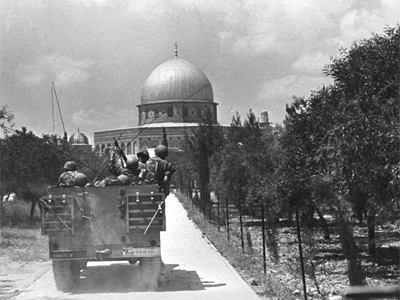 In 1973, the Arabs ____________________________________ Israel. The U.S. joins on Israel’s side angering the Arabs.  The United Nations arranged a __________________________.Lasting Peace?_______________________________________ (1979) – Egypt finally ____________________________________ as a country, receives the Sinai Peninsula from Israel.  (Egyptian President is assassinated by an Islamic extremists upset by the peace agreement.)Palestinians launched the ____________________________ (uprising) in 1987 – a series of _________________________________ against Israel._________________________________________ (1993) – Israel gives _______________________________________ in the West Bank and Gaza Strip.  (Israeli Prime Minister Yitzhak Rabin was assassinated by a Jewish extremist).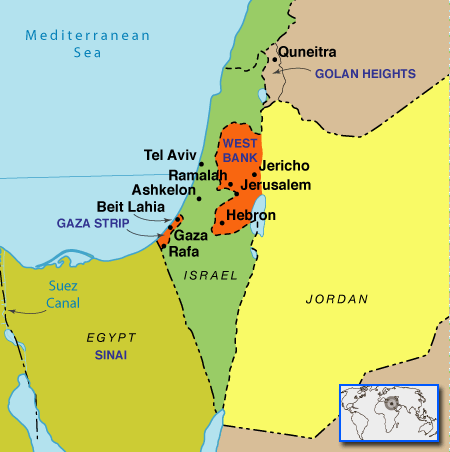 